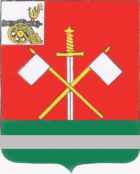 CМОЛЕНСКАЯ ОБЛАСТЬМОНАСТЫРЩИНСКИЙ РАЙОННЫЙ СОВЕТ ДЕПУТАТОВРЕШЕНИЕ      от 29 января 2020 года                                                                            № 1   Об отчете о выполнении плана работы Монастырщинского районного Совета депутатов за 2019 годВ соответствии с пунктом 7 статьи 25 Регламента Монастырщинского районного Совета депутатов, заслушав и обсудив отчет Председателя Монастырщинского районного Совета депутатов Счастливого П.А. о выполнении плана работы Монастырщинского районного Совета депутатов за 2019 год, Монастырщинский районный Совет депутатовРЕШИЛ:1.	Утвердить отчет о выполнении плана работы Монастырщинского районного Совета депутатов за 2019 год (прилагается).2.	Настоящее решение вступает в силу со дня его подписания и подлежит официальному опубликованию в общественно-политической газете «Наша жизнь». Глава муниципального образования	     Председатель«Монастырщинский район»	     Монастырщинского районногоСмоленской области 	     Совета депутатов 	                                В.Б. Титов				       П.А. СчастливыйПриложениек решению Монастырщинского районного Совета депутатовот 29.01.2020 № 1Отчет о выполнении плана работы Монастырщинского районного Совета депутатов за 2019 годМонастырщинский районный Совет депутатов является представительным органом муниципального образования «Монастырщинский район» Смоленской области, наделенным собственными полномочиями по решению вопросов местного значения муниципального образования.Монастырщинский районный Совет депутатов шестого созыва сформирован в результате выборов, состоявшихся в муниципальном образовании «Монастырщинский район» Смоленской области 26 сентября 2016 года.Монастырщинский районный Совет депутатов состоит из 15 депутатов, избираемых на муниципальных выборах на основе всеобщего равного и прямого избирательного права при тайном голосовании сроком на 5 лет.Председателем Монастырщинского районного Совета депутатов на третьем заседании Монастырщинского районного Совета депутатов избран, работающий на непостоянной основе, Счастливый Петр Александрович, заместителем Председателя Монастырщинского районного Совета депутатов избран Солдатенков Николай Иванович. На втором заседании районного Совета депутатов были сформированы постоянные депутатские комиссии и утвержден персональный состав комиссий:по местному самоуправлению, социальной политике и правоохранительной деятельности (председатель Е.В. Логвинова);по бюджету, инвестициям, экономическому развитию и предпринимательству (председатель Б.Е.Головатый); по аграрным вопросам, природным ресурсам и природопользованию (председатель М.В. Столбиков).На отчетную дату в Монастырщинском районном Совете депутатов работает 13 депутатов.Деятельность Монастырщинского районного Совета депутатов осуществляется в соответствии с действующим законодательством, Регламентом Монастырщинского районного Совета депутатов, Положением о постоянных комиссиях Монастырщинского районного Совета депутатов, с учетом годового плана работы Совета депутатов.Работа депутатов представительного органа основана на принципах коллективного, свободного обсуждения и решения вопросов. Основной формой работы являются заседания Монастырщинского районного Совета депутатов. В соответствии с пунктом 7 статьи 22 Устава муниципального образования «Монастырщинский район» Смоленской области заседания Монастырщинского районного Совета депутатов должны проводиться не реже одного раза в три месяца.  Основное внимание в работе Совета депутатов было уделено реализации Федерального закона от 6 октября 2003 года № 131-ФЗ «Об общих принципах организации местного самоуправления в Российской Федерации», который устанавливает общие правовые, территориальные, организационные и экономические принципы организации местного самоуправления в Российской Федерации, определяются государственные гарантии его осуществления. В соответствии с Уставом муниципального образования деятельность Монастырщинского районного Совета депутатов осуществлялась по следующим направлениям:- обеспечение осуществления органами местного самоуправления полномочий по решению вопросов местного значения и отдельных государственных полномочий, переданных органам местного самоуправления федеральными и областными законами; - нормотворческая деятельность;- организация работы районного Совета депутатов, координация деятельности постоянных и временных комиссий районного Совета депутатов; - проведение заседаний районного Совета депутатов;- обеспечение взаимодействия районного Совета депутатов с органами местного самоуправления других муниципальных образований;- руководство аппаратом районного Совета депутатов;- информирование населения муниципального района о деятельности районного Совета депутатов;- прием граждан. В 2019 году Монастырщинским районным Советом депутатов было проведено 11 заседаний, из них: очередных - 10, внеочередных – 1. Все заседания были открытыми. Явка депутатов составляла более 50 процентов. За истекший период рассмотрено 74 вопроса, которые касались социальных, бюджетных и финансовых проблем, муниципальной собственности. Все вопросы рассматривались в плановом порядке, в соответствии с полномочиями и в рамках компетенции Монастырщинского районного Совета депутатов.	Повестки дня заседаний Совета депутатов формировались, в первую очередь, из решений по вопросам местного значения, установленных федеральным законодательством, а также из других вопросов, возникающих в ходе работы и необходимых для решения задач, связанных с обеспечением жизнедеятельности района.       Все вопросы повесток дня заседаний Совета депутатов, документы и проекты решений по ним предварительно рассматривались в депутатских комиссиях.                 Постоянными депутатскими комиссиями в 2019 году проведено 29 заседаний в том числе:по местному самоуправлению, социальной политике и правоохранительной деятельности – 8;по бюджету, инвестициям, экономическому развитию и предпринимательству – 10; по аграрным вопросам, природным ресурсам и природопользованию – 4;совместных заседаний – 7.      Принято решений постоянных депутатских комиссий всего – 73, в том числе:по местному самоуправлению, социальной политике и правоохранительной деятельности - 17;по бюджету, инвестициям, экономическому развитию и предпринимательству – 37; по аграрным вопросам, природным ресурсам и природопользованию – 5;на совместных заседаниях – 14.В своей работе депутатские комиссии использовали все формы и методы нормотворческой и контрольной деятельности, предоставленные им Уставом муниципального образования «Монастырщинский район» Смоленской области и Регламентом Монастырщинского районного Совета депутатов, положения которого в отчетном периоде неуклонно соблюдались.Для осуществления общего руководства работы аппарата Монастырщинского районного Совета депутатов в 2019 году были изданы: - постановления – 1;- распоряжения - 57.Одним из основных принципов осуществления местного самоуправления в нашем государстве является участие в нем населения. Публичные слушания – форма непосредственного участия населения в решении вопросов местного значения. В 2019 году проводились публичные слушания по проектам решений Монастырщинского районного Совета депутатов и приняты рекомендации участников публичных слушаний по вопросам «О внесении изменений в Устав муниципального образования «Монастырщинский район» Смоленской области». Изменение федерального и областного законодательств обусловили необходимость внесения изменений в Устав муниципального образования «Монастырщинский район» Смоленской области, а также внесения соответствующих изменений и дополнений в ранее принятые нормативные правовые акты районного Совета депутатов.Основное требование, предъявляемое к принимаемым правовым актам – это их соответствие Конституции Российской Федерации, федеральным законам, законам Смоленской области и Уставу муниципального района.        За отчетный период районным Советом депутатов принято 8 нормативных правовых актов, которые были опубликованы в районной газете «Наша жизнь» и размещены на официальном Интернет-сайте Администрации муниципального образования «Монастырщинский район» Смоленской области. В 2019 году в рамках контроля Монастырщинским районным Советом депутатов были заслушаны следующие отчеты:о выполнении плана работы Монастырщинского районного Совета депутатов за 2018 год;о деятельности постоянных депутатских комиссий Монастырщинского районного Совета депутатов за 2018 год;о деятельности пункта полиции по Монастырщинскому району за 2018 год; о деятельности Контрольно-ревизионной комиссии муниципального образования «Монастырщинский район» Смоленской области за 2018 год;о результатах проведения диспансеризации населения на территории муниципального образования «Монастырщинский район» Смоленской области в 2018 году районного Совета депутатов;о работе коммунальной службы на территории муниципального образования «Монастырщинский район» Смоленской области в 2018 году и перспективах работы в 2019 году;о выполнении прогнозного плана приватизации муниципального имущества муниципального образования «Монастырщинский район» Смоленской области за 2018 год;об итогах работы учреждений культуры и спорта на территории муниципального образования «Монастырщинский район» Смоленской области в 2018 году;об организации дополнительного образования детей на территории муниципального образования «Монастырщинский район» Смоленской области;об организации дополнительного образования детей на территории муниципального образования «Монастырщинский район» Смоленской области в сфере культуры и искусства;о деятельности Монастырщинской районной организации Смоленской областной общественной организации общероссийской общественной организации «Всероссийское общество инвалидов» за 2017-2018 годы;о результатах деятельности Главы Администрации муниципального образования «Монастырщинский район» Смоленской области, деятельности Администрации муниципального образования «Монастырщинский район» Смоленской области, в том числе о решении вопросов, поставленных Монастырщинским районным Советом депутатов в 2018 году;об итогах социально-экономического развития муниципального образования «Монастырщинский район» Смоленской области за 2018 год; о выполнении прогнозного плана приватизации муниципального имущества муниципального образования «Монастырщинский район» Смоленской области за 2018 год; об итогах и перспективах работы сельскохозяйственных предприятий, расположенных на территории муниципального образования «Монастырщинский район» Смоленской области за 2018 год; об итогах работы учреждений культуры и спорта на территории муниципального образования «Монастырщинский район» Смоленской области в 2018 году;об организации коммунального обслуживания населения по вывозу твердых коммунальных отходов на территории муниципального образования «Монастырщинский район» Смоленской области;  о состоянии и мерах по улучшению качества питьевой воды на территории  муниципального образования «Монастырщинский район» Смоленской области;об отчете Главы муниципального образования «Монастырщинский район» Смоленской области о результатах своей деятельности, деятельности Администрации муниципального образования «Монастырщинский район» Смоленской области, в том числе о решении вопросов, поставленных Монастырщинским районным Советом в 2018 году;об организации летнего отдыха, оздоровления и занятости школьников в период летних каникул на территории муниципального образования «Монастырщинский район Смоленской области;о ходе подготовки сельскохозяйственных предприятий, находящихся на территории  муниципального образования «Монастырщинский район» Смоленской области, к заготовке кормов в 2019 году;о ходе уборочной кампании на территории муниципального образования «Монастырщинский район» Смоленской области;о ходе подготовки сельскохозяйственных предприятий, находящихся на территории  муниципального образования «Монастырщинский район» Смоленской области, к зимне-стойловому содержанию скота;об итогах оздоровительной кампании 2019 года;о подготовке образовательных учреждений муниципального образования «Монастырщинский район» Смоленской области к новому 2019-2020 учебному году;о деятельности комиссии по делам несовершеннолетних и защите их прав в муниципальном образовании «Монастырщинский район» Смоленской области;о развитии малого и среднего предпринимательства на территории муниципального образования «Монастырщинский район» Смоленской области;о ходе подготовки к отопительному периоду 2019-2020 годов;о результатах итоговой аттестации выпускников общеобразовательных учреждений муниципального образования «Монастырщинский район» Смоленской области за 2018-2019 учебный год;о состоянии и мерах по улучшению транспортного обслуживания населения муниципального образования «Монастырщинский район» Смоленской области;о реализации муниципальной программы «Обеспечение жильем молодых семей муниципального образования «Монастырщинский район» Смоленской области на 2014-2025 годы» в 2018-2019 годах;об итогах социально-экономического развития муниципального образования «Монастырщинский район» Смоленской области за 9 месяцев 2019 года и ожидаемых итогах социально-экономического развития муниципального образования «Монастырщинский район» Смоленской области за 2019 год;о прогнозе социально-экономического развития муниципального образования «Монастырщинский район» Смоленской области на 2020 год и плановый период до 2024 года;о состоянии и мерах по улучшению содержания автомобильных дорог местного значения на территории муниципального образования «Монастырщинский район» Смоленской области в рамках реализации муниципальной программы «Комплексное развитие транспортной инфраструктуры муниципального образования «Монастырщинский район» Смоленской области; о ходе реализации муниципальной программы «Комплексные меры противодействия злоупотреблению наркотическими средствами и их незаконному обороту в муниципальном образовании «Монастырщинский район» Смоленской области на 2014-2020 годы» в 2019 году.              На постоянном контроле находились вопросы утверждения и исполнения  бюджета муниципального образования «Монастырщинский район» Смоленской области. Ежеквартально заслушивалась информация об итогах исполнения бюджета, а также в течение года рассматривались вопросы о внесении изменений в бюджет муниципального образования.  Все муниципальные нормативные правовые акты Монастырщинского районного Совета депутатов и их проекты подвергаются антикоррупционной экспертизе.Вопросы на заседаниях Совета обсуждались открыто, с приглашением общественности и средств массовой информации.Монастырщинский районный Совет депутатов взаимодействует с прокуратурой Монастырщинского района. Прокурор района приглашается и принимает участие на заседаниях Совета, ему направляются проекты решений, а также копии принятых решений Совета депутатов. В порядке, установленном законодательством, рассматриваются протесты и представления прокурора района, тем самым осуществляется участие органов прокуратуры в контрольной деятельности Совета.Немаловажным моментом в работе депутатов на своих избирательных округах является организация приема граждан по личным вопросам. В 2019 году во всех избирательных округах проводились встречи депутатов с избирателями, организован их прием по личным вопросам. В районном Совете депутатов создана и осуществляет свою деятельность фракция Всероссийской политической партии «Единая Россия». В состав фракции вошли 11 из 13 депутатов районного Совета депутатов. Работа фракции строится в соответствии с Положением о фракции Всероссийской политической партии «ЕДИНАЯ РОССИЯ» в Монастырщинском районном Совете депутатов шестого созыва и на основе плана работы районного Совета депутатов на текущий год. В 2019 году проведено 13 собраний фракции, на которых рассматривались вопросы, имеющие наиболее важное социально-экономическое и политическое значение, а так же вопросы, вносимые в повестку дня заседаний районного Совета депутатов.  В дальнейшей работе в 2020 году деятельность Монастырщинского районного Совета депутатов будет направлена на развитие и совершенствование нормативно-правовой базы с целью реализации стратегических направлений социально-экономического развития района, реформирования местного самоуправления, развитие экономического и сельскохозяйственного потенциала района.В 2020 году нас ждут серьезные избирательные кампании, осенью пройдут выборы Губернатора Смоленской области и депутатов советов поселений, входящих в состав нашего муниципального образования.Уважаемые депутаты, в завершении своего выступления, хочу поблагодарить вас за активную работу, твердую гражданскую позицию и ответственное отношение к депутатским обязанностям.  